HUBUNGAN ANTARA PROMOSIDENGAN MINAT KONSUMEN  PT.SURYAPUTRA SARANA BANDUNGOleh :FUZNA MUMTAZAHNPM : 132050473Untuk Memperoleh Gelar Sarjana Pada Program Studi Ilmu Komunikasi Fakultas Ilmu Sosisal dan Ilmu Politik Universitas Pasundan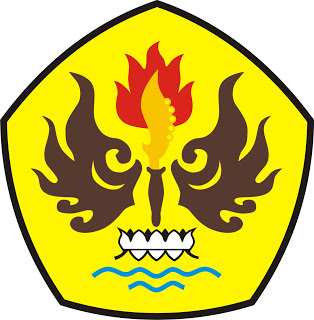 FAKULTAS ILMU SOSIAL DAN ILMU POLITIKUNIVERSITAS PASUNDANBANDUNG2017LEMBAR PERSETUJUANHUBUNGAN ANTARA PROMOSIDENGAN MINAT KONSUMEN PT.SURYAPUTRA SARANA BANDUNGOleh :Fuzna Mumtazah132050473(Studi Korelasi Mengenai Hubungan Antara Kegiatan Promosi  PT.SuryaPutra Sarana Bandung Dengan Minat Konsumen Untuk Membeli Mobil Merek Mitsubishi) Untuk Memenuhi Salah Satu Syarat Ujian Guna Memperoleh Gelar Sarjana Pada Program Studi Ilmu KomunikasiTelah disetujui oleh Pembimbing pada tanggalSeperti tertera dibawah iniBandung, 6 April 2017Pembimbing,( Drs. Taufik Hidayatullah M.M )LEMBAR PERSETUJUANHUBUNGAN  KEGIATAN PROMOSI  DENGAN MINAT KONSUMEN PT.SURYAPUTRA SARANA BANDUNG Oleh :Fuzna Mumtazah132050473Untuk Memenuhi Salah Satu Syarat Ujian Guna Memperoleh Gelar Sarjana Pada Program Studi Ilmu KomunikasiBandung, 6 April 2017Menyetujui,Pembimbing,( Drs. Taufik Hidayatullah M.M )Mengetahui,    Ketua Program Studi Ilmu Komunikasi 		         Dekan FISIP UNPAS     ( Dra, Hj. Yulia Segarwati, S.Ip M.SI )                               ( Budiana,S.Ip M.Si )                                    SURAT PERNYATAANDengan ini saya menyatakan :Karya tulis saya, skripsi ini adalah asli dan belum pernah di ajukan untuk mendapatkan gelar akademik (sarjana, magister, dan atau doktor, baik di Universitas Pasundan maupun di perguruan tinggi lain.Karya tulis ini adalah murni gagasan, rumusan, dan penelitian saya sendiri, tanpa bentuan pihak lain, kecuali arahan Pembimbing dan Masukan Penguji.Dalam karya tulis ini tidak terdapat karya atau pendapat orang lain yang telah ditulis atau dipublikasikan orang lain, kecuali secara tertulis dengan jelas dicantumkan sebagai acuan dalam naskah dengan disebutkan nama pengarang dan dicantumkan dalam daftar pustaka.Pernyataan ini saya buat dengan sesungguhnya dan apabila kemudian hari tedapat penyimpangan dan pernyataan ini, maka saya bersedia menerima sanksi akademik berupa pencabutan gelar yang telah diperoleh karena karya ini, serta sanksi lainnya sesuai dengan norma yang berlaku di perguruan tinggi ini.Bandung, 6 April 2017Yang membuat pernyataan,Fuzna Mumtazah132050473RIWAYAT HIDUPIdentitas DiriNama				: Fuzna MumtazahTempat Tanggal Lahir		: Cimahi, 16 Februari 1994Agama				: IslamPekerjaan			: Karyawan SwastaAlamat			: Jl. Raya Cilember No. 273 Rt 003 Rw 006Kelurahan Cigugur Tengah Kecamatan Cimahi Tengah Kota CimahiNo. Telp/HP			: 082121479392Email				: fuznam@ymail.comPendidikan FormalTK Aisyah							Tahun Lulus 2000SDN 2 Cimahi						Tahun Lulus 2006SMPN 1 Cimahi						Tahun Lulus 2009SMAN 9 Bandung						Tahun Lulus 2012Prestasi dan Beasiswa-Pengalaman OrganisasiPenyiar Radio Ardan 2010 -2012Ketua Eskul Broadcasting 2011 – 2012Publikasi Ilmiah-Bandung, 6 April 2017Hormat Saya,( Fuzna Mumtazah )